КОНЦЕПЦИЯ РАЗВИТИЯ ФАКУЛЬТЕТА СОЦИАЛЬНЫХ КОММУНИКАЦИЙ 2016-2020 гг.Миссия ФСК: постоянное совершенствование процесса образования, научного творчества и инновационных технологий с учётом потребностей современного рынка труда и стратегических целей фундаментальной науки.  Цель: стать образовательным, научным, проектным центром России, специализирующимся на проблемах культуры, политики Прикаспия; занять ведущее место в гуманитарных и общественных науках в Южном регионе.Задачи: Оказание высококачественных современных образовательных услуг по элитным направлениям подготовки (работников сфер культуры, политики, управления, образования высшей школы).Создание условий для обеспечения непрерывного образования через систему дополнительных курсов, обучающих центров, творческих мастерских и т. д.Повышение эффективности научных исследований и их внедрение в практические области применения.Теоретическая разработка принципов обеспечения национальной и культурной безопасности (развитие нравственности, духовности, формирование культурной идентичности, гражданской ответственности, толерантного сознания, политической культуры) в условиях деформации культуры и социума.Осуществление реализации взаимодействия науки, бизнеса, культуры.Ценности, приобретаемые в ходе обучения на ФСК: Профессиональные компетенции (современные знания и умения, основы научной работы, проектные навыки).Корпоративная культура, межкультурная и коммуникационная компетенции.Инновационная культура (способность отвечать потребностям современного рынка и формировать новую инновационную среду).Языковая компетенция (мультиязычность как условие доступа в открытое информационное общество).Кадровый потенциал:штатных сотрудников – 35.  Из них:– докторов наук – 7;– кандидатов наук – 24;– без степени – 5.План защит диссертаций сотрудников ФСК:– в 2016 г. – 1 кандидатская;– в 2017 г. – 2 кандидатских; – в 2018 г. – 2 кандидатских.Основные направления развития ФСК (этапы и сроки реализации)Направление развития, виды деятельностиСроки  Проект 1. Совершенствование учебного процесса1. Переход на международные образовательные стандарты, компетентностный подход. Сохранение и увеличение контингента студентов с 470 до 500 чел.2. Открытие новых направлений подготовки (отв. декан, завкафедрами): Теология (бакалавр теологии).3. Открытие новых кафедр: кафедра теологии (отв. А. П. Глазков).4. Совершенствование методов учебной работы: подготовка современной учебной литературы, проектные методы (создание студентами виртуальных и живых музеев, баз данных, краеведческой продукции; зачёты в виде проектов, творческие мастерские, организация праздников, социологических исследований и др.).5. Чтение лекций на английском языке. 2016–2020 гг.2016–2020 гг.20172018ежегодноежегодноПроект 2. Научные исследования1. Развитие научных школ на ФСК: по элитологии (рук. П. Л. Карабущенко), по культурному наследию Прикаспия (рук. А. П. Романова), по философии ценностей (рук. Л. В. Баева), геополитике Прикаспия (Р. Х. Усманов). 2. Участие в конгрессах, конференциях по гуманитарным наукам (приоритет – зарубежные конференции).3. Подготовка монографий, статей в реферируемых журналах (1 монография от каждой кафедры в год). 4. Развитие аспирантур. Сегодня работают 6 направлений аспирантуры. 5. Развитие научных изданий: журнала «Каспийский регион» (входит в перечень ВАК), журнала «Вопросы элитологии», журнала «Астраполис», журнала «Фронтирные исследования».Планируется выпуск ежегодного альманаха по философии. 6. Совершенствование научной работы со студентами (каждый профессор готовит к научным конференциям не менее 3 студентов, доцент – 2, ассистент – 1), совместное написание статей со студентами, подготовка сборников научных трудов студентов.2016–2020 гг.ежегодноежегодно2016 г. ежегодноПроект 3. Воспитательная работа и корпоративная культура1. Обучение студентов навыкам корпоративной культуры путём включения в проводимые ФСК мероприятия с приглашением выпускников факультета и абитуриентов (посвящение в студенты ФСК, празднование Масленицы, Дня толерантности, Дня социолога, Дня философии, Дня культуролога, Дня ФСК, воспитание лидеров через СНО и др.).2. Развитие студенческого самоуправления через деловую игру, СНО, студенческое отделение РАПН, студенческое отделение АО РФО, включение в работу Социологического центра. 3. Стимулирование творческой, научной, проектной деятельности студентов.4. Организация социально-ориентированных проектов, воспитательного, просветительского характера (работа учёных ФСК в СМИ, создание просветительской продукции – печатной и электронной, соискание грантов на социальные проекты); волонтёрская работа.ежегодноежегодноежегодноежегодноежегодноПроект 4. Проектно-инновационная работа Получение авторских свидетельств и патентов (не менее 1 в год на каждой кафедре).     Получение грантов на научные и прикладные исследования (100%-ная подача заявок).Проведение исследований в лабораториях, созданных совместно с РАН, с вузами-партнёрами.5. Создание инновационной продукции (электронных учебников, учебных игр, баз данных и др.)2016–2020 гг.ежегодноежегодноежегодноежегодноежегодноПроект 5. Международная деятельность 1. Разработка курсов лекций на английском языке (разработано 8 программ).2. Профессорско-преподавательская мобильность, чтение лекций за рубежом, стажировки: 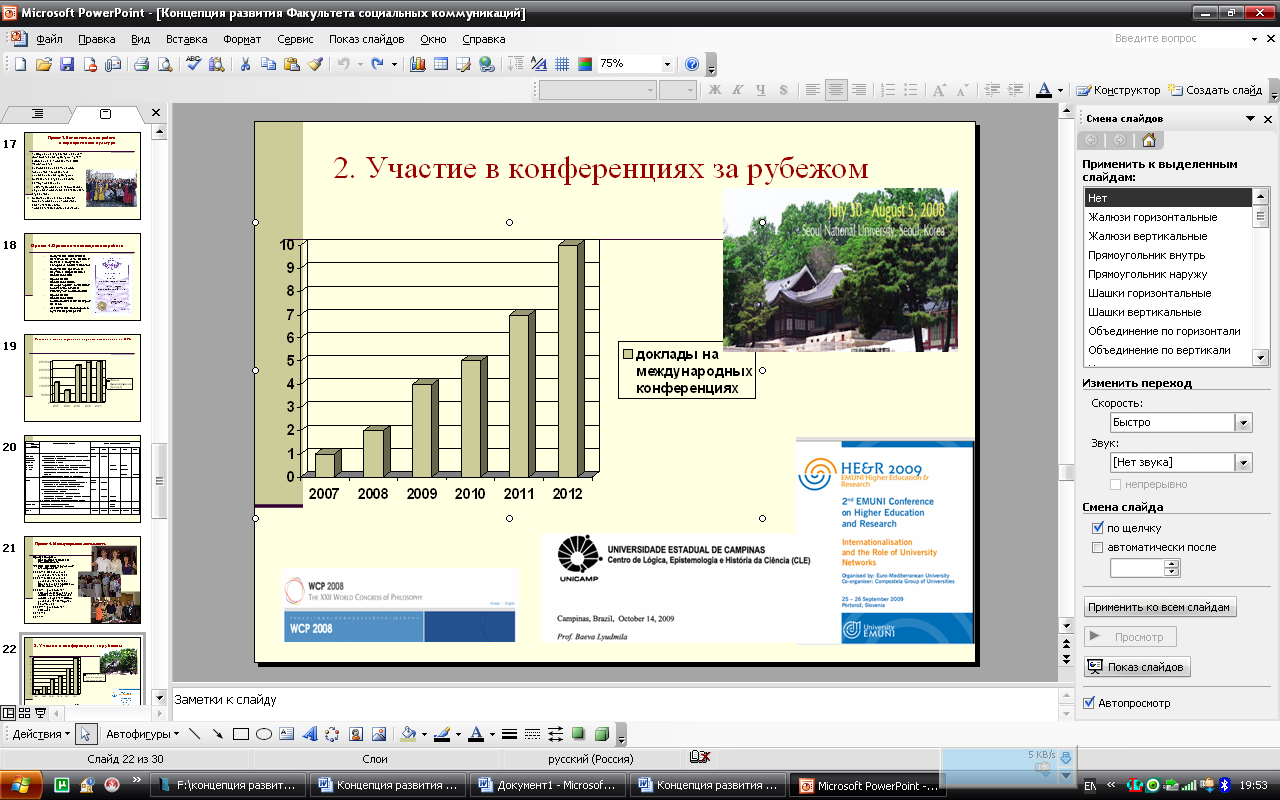 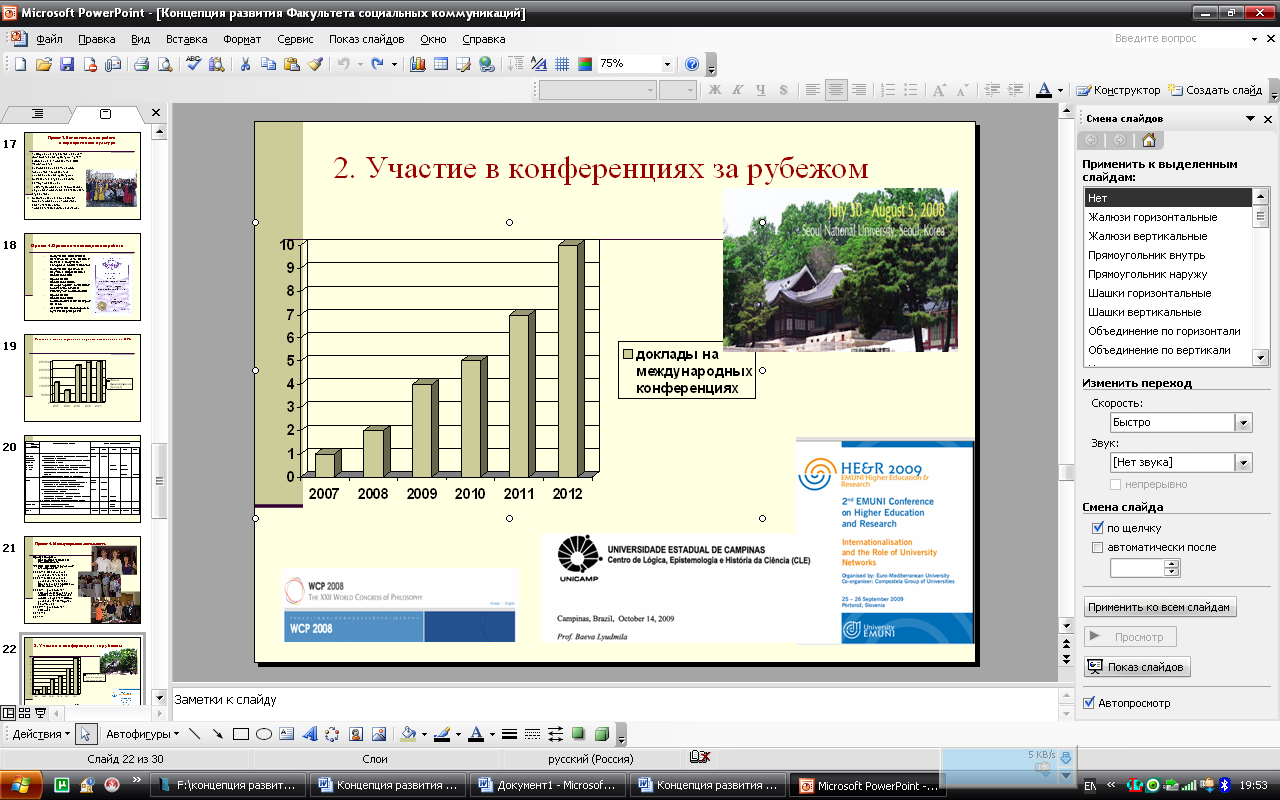  1. Участие в программах мобильности (чтение лекций и стажировки). 2. Участие в конференциях за рубежом.3. Гранты зарубежных фондов (ежегодная подача заявок).4. Сотрудничество с зарубежными исследователями и центрами.2016–2020 гг.2016–2020 гг.ежегодноежегодноПроект 6. ФСК для региона и РФПодготовка специалистов в сфере культурного туризма для Астраханской области. Организация курсов дополнительного образования в сфере культурного туризма.Проведение Социологическим центом АГУ исследований совместно с предприятиями (ЗАГС, Астраханский биосферный заповедник, министерство образования и науки, ФАС). Открытие в 2017 г. совместной лаборатории кафедры социологии АГУ и исследовательского центра «GS».  Организация социальных, просветительских проектов для школьников Астраханской области. Создание продукции для сферы культурного туризма.Экспертные работы, хоздоговорные исследования (А. П. Романова – эксперт РГНФ, Р. Х. Усманов – работа в качестве эксперта – по заказу АН РАН, Института социологии, Л. В. Баева – по заказу Института философии РАН).2016–2020 г.2016–2020 г.Ежегодно2016–2020 г.соответ–ственно заказам  Проект 7. Межфакультетские связиСовершенствование обучения студентов всех направлений по гуманитарным дисциплинам ОПД.Участие студентов ФСК в студенческих командах других факультетов.Подготовка аспирантов по всем специальностям по философским наукам.Подготовка межфакультетских курсов по выбору (философия управления, философия образования, философия предприятия, профессиональная этика, профессиональная эстетика, корпоративная культура, имиджиология, этика толерантности, философия языка, социология образования, социальная экология, становление информационного общества, виртуальная культура, культура делового общения, межкультурные коммуникации и др.)5. Привлечение к науке студентов АГУ через научные объединения на ФСК (АО РФО, молодёжный РАПН, СНО). ЕжегодноЕжегодноЕжегодноЕжегодноЕжегодно